LOYOLA COLLEGE (AUTONOMOUS), CHENNAI – 600 034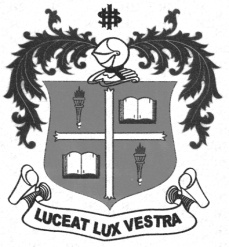 B.Sc., B.C.A. DEGREE EXAMINATION – COMPUTER SCIENCE & APPL.FIFTH SEMESTER – APRIL 2012CS/CA  5403 - WEB DESIGNING                 Date : 30-04-2012 	Dept. No.	        Max. : 100 Marks                 Time : 1:00 - 4:00 	                                             Part – AAnswer ALL the questions					                                                    (10 * 2 = 20)Write the syntax for Anchor tag.How do you define an inline style sheet in CSS?Eval (20*4) =?a) Nan b) 204 c) 24 d) 80.Write any four Math Objects in JavaScript.What is Event Handling in VBScript?What are String Functions in VBScript?List the rules to be followed by an XML document.Define DTD.How do you Crop an image in Photoshop?How to add text in Flash?Part – BAnswer ALL the questions							                           (5 * 8 = 40)a) Explain briefly about Cell padding and Cell spacing with an example.                                                           (Or)            b) Discuss the types of linking documents with an example.a) Write down the advantages of JavaScript.                                                     (Or)            b) Write a short note on various Dialog boxes of JavaScript.a) Give a brief note on Select Case in VBScript.                                                                 (Or)      b) Differentiate between VBScript and JavaScript.a)  Explain in brief about the various applications of XML.                                                                 (Or)                  b) Write a XML program to store CD details and define its DTD internally.a) Explain the tools available in Photoshop’s tool bar.                                                          (Or)      b)  Explain the types of tweening in Flash.Part – CAnswer any TWO questions		                                                                          (2 * 20 = 40)a) Explain in detail about various properties in CSS with an example. (10)b) Discuss in detail about User defined function in JavaScript with an example. (10)17 a) List out and explain the looping statements in VBScript with an example. (10)b) Elaborate in detail about the external DTD of XML with an example. (10)a)  What is Photoshop? Explain in detail about filter options available in Photoshop’s tool bar.(10)b) Explain the following control structures in JavaScript with an example program       a) Switch case   b) do while   c) Nested if else.**********